Сценарий День именинника с Симкой в подготовительной группе «Бабочки»Симка: «Привет ребята! Ой, какие вы красивые! Кажется я на какой –то праздник попала! Ребята, а что за праздник у вас?»Дети отвечают.Симка: «Как замечательно! Я попала на день рождения! А кто именинник? Я сейчас попытаюсь отгадать сама. Это девочка?».Дети отвечают.Симка: «Давайте поиграем в игру «Угадай именинника». (Симка объясняет правила игры)УГАДАЙ ИМЕНИННИКАДети встают в круг, Симка кидает по очереди мяч каждому ребенку и он громко называет свое имя, дети с одинаковыми именами как у именинника выходят в круг, и по очереди называют предметы одежды, в которые он одет. После того как именинника отгадали, дети садятся на стульчики, а именинник остается с Симкой.Симка: Сегодня у тебя день рождения – самый лучший в мире праздник! Я подготовила для вас сюрприз, но не хочу отдавать его просто так и поэтому предлагаю пройти несколько испытаний. Уверяю, задания будут весёлыми и интересными. Вы готовы?Тогда: «Тыдыщ!».Симка: «Но начнем мы с вами начнем с веселой разминки».Разминка под песню «Кто такие Фиксики»Симка: «Молодцы, зарядились энергией! Теперь продолжим необычной поздравлялкой к нашей имениннице. Сейчас я буду читать пожелания, а вы будите мне помогать. Отвечать да да да, на те пожелания, которые вам понравятся и нет нет нет, которые ну совсем не захочется желать. Только кричать надо громко и четко и конечно же всем вместе. А в конце нужно дружно и громко закричать С ДНЕМ РОЖДЕНИЯ, договорились?С днём рожденья поздравляем!Дети. Да-да-да!Вед. И, конечно же, желаем…Да-да-да!Непременно быть потолще…Нет-нет-нет!Будьте красивыми, добрыми, милымиДа-да-да!И крикливыми, и драчливыми…Нет-нет-нет!Сильными будьте, здоровыми, смелыми…Да-да-да!Аккуратными и умелыми…Да-да-да!Что бы мамочка любила…Да-да-да!Ремешком почаще билаНет-нет-нет!Ладно, чтоб конфетами кормила…Да-Да-да!Может хватит поздравлять? В игры нам пора играть!Симка: «А сейчас я посмотрю на сколько хорошо вы смотрите мультики про Фиксиков знаете электроприборы, что живут у нас в домах»Человечки очень скороЧинят электроприборы!Их не видно, не смотри,Ведь они живут внутри.Нету места мистике,Если рядом… (Фиксики.)Мальчика зовут Дим Димыч,Это факт неоспоримый!В доме также есть собачка.Гоняет фиксиков… (Кусачка.)Фиксиков девиз нам мил:«Нашел, все понял, починил!»В помощи новаторы —Есть ранцы… (Помогаторы.)Фиксики и люди дружат,Фиксики им верно служат!Если в дом пришла беда,Все починят без труда!Фен легко возьмут в починкуИ стиральную… (Машинку.)Симка, Нолик, Папус, Мася,Не пройдет и получаса,Все наладят, все починят!Так легко жить рядом с ними!Чинят пульт они, будильник,Телевизор… (Холодильник.)Симка: А Сейчас я проверю, насколько вы ловкие и быстрые. Поиграем в Кусачку?Конкурс «Кусачка»Дети становятся в круг, берутся за руки. В центре ребёнок в маске фиксика, вне круга – в маске Кусачки. Начинает играть музыка. Кусачка пытается прорваться в центр круга, чтобы «укусить» фиксика, дети стараются не дать ей это сделать. Если ей всё же удаётся попасть к фиксику, то роли меняются и уже другой ребёнок становится собачкой.Симка: ребята у меня случилась беда, я сейчас хотела вам показать какой же он у меня замечательный помогатор, но все инструменты в нем перепутались, а вы можете мне помочь их вернуть на прежнее место и прибраться в моем помогаторе?ИГРА ПОМОГАТОРДва черных мешка в которых лежат инструменты вперемешку и игрушками, дети на ощупь должны определить предмет и положить в помогатор.Симка: какие вы молодцы собрали помогатор. Сейчас одним танцем мы с вами отремонтируем телевизор, холодильник, кофемолку, вентилятор, калькулятор, трансформатор, синтезатор и даже экскаватор. И всё это мы отремонтируем с помощью помогатора.ТАНЕЦ «Помогатор»Звучит страшная музыкаСимка: Ребята что это такое? Я знаю это вирус забрался в наш компьютер (магнитофон). Игра «Вирус»Что же случилось? В наш компьютер попал вирус! Вы знаете, …Что такое вирус? Это здоровью минус,Нет плюсов в его натуре, гонит он температуру.Если попадёт в программу, уничтожит базу данных!Никто его не победит, он всемогущ и знаменит!Вирус – это не только разлад в организме компьютера, но и разлад в организме человека.Сейчас мы объединим оба организма и поставим антивирусную программу. Чтобы организм человека вылечить, его нужно накормить витаминами, сейчас мы это сделаем!Игра «Витаминки (мячики) лови из корзинки»Ура! Мы победили вирус! Молодцы! Мы ещё не все заания выполнили чтобы найти сюрприз для нашего именинника, а времени почти не осталось, поэтому предлагаю поторопиться. А я заметила, что наши фиксики должны выходить из любого положения. А вы сможете. А сейчас мы это проверим.ИГРА ЖАДИНАВедущий по полу разбрасывает много шариков. Задача двух игроков собрать как можно больше шариков. Побеждает тот, у кого больше шариков. Дальше выбираются 2 других игрока.Симка: Ребята,а что же дарят на День рождения? Подарки и открытки! А самый лучший подарок это подарок сделанный своими руками! Давайте и мы вместе изготовим открытку для нашей именинницы!Игра «Открытка для именинника»Из вырезанных картинок каждый ребенок выбирает и наклеивает на общий лист. Аниматор корректирует работу, весело и позитивно комментирует совместное творчество, а потом вручает виновнику торжества.Ну что ж осталось только для нашего именинника спеть каравай, но не простой а каравай фиксиков.«Каравай»"Мы на фикси-именины, зажжем электро-каравай,Каравай,каравай - кого любишь заряжай!"А что же мы будем желать сегодня нашей имениннице.«С Днем рождения» и дарят подарок.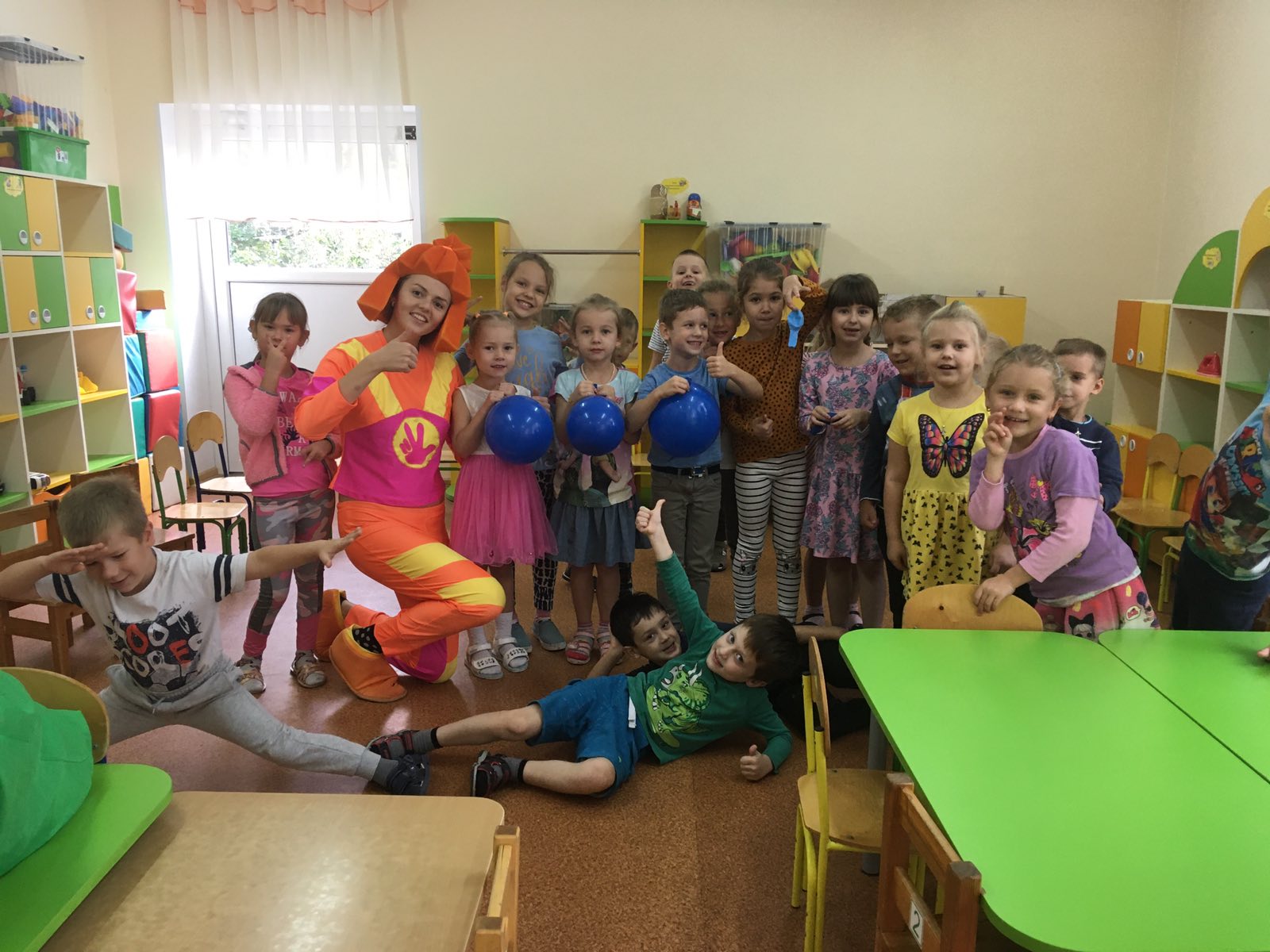 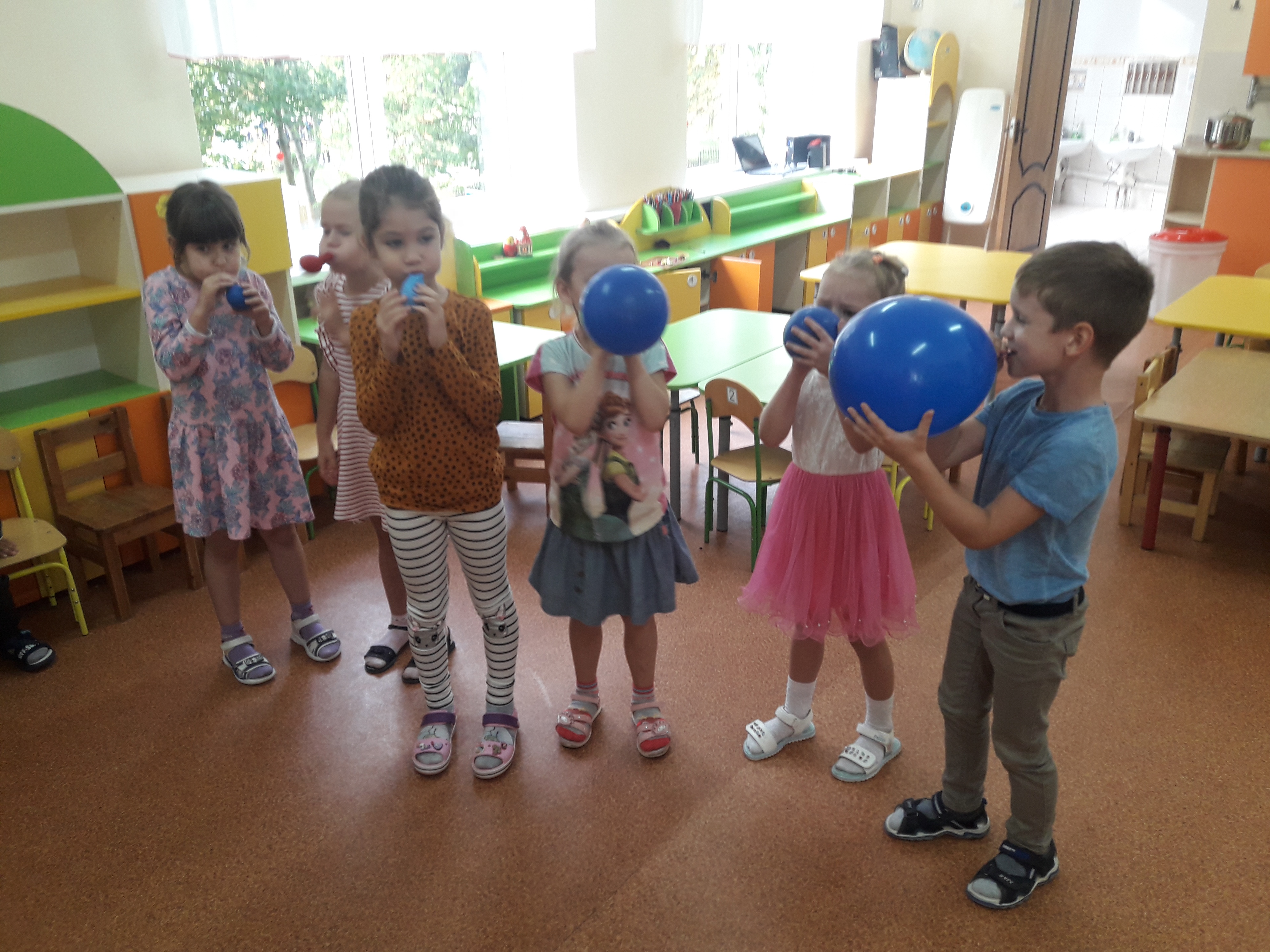 